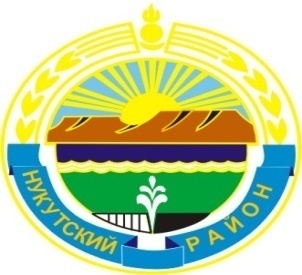 МУНИЦИПАЛЬНОЕ  ОБРАЗОВАНИЕ«НУКУТСКИЙ  РАЙОН»АДМИНИСТРАЦИЯМУНИЦИПАЛЬНОГО ОБРАЗОВАНИЯ«НУКУТСКИЙ РАЙОН»постановление25 ноября 2021			                  № 506			      п. НовонукутскийО внесении измененийв постановление Администрациимуниципального образования «Нукутский район» от 29 октября 2021 г. № 428 «Об утверждении Устава редакциисредства массовой информации«Газета «Свет Октября»В целях уточнениях, в соответствии с Законом Российской Федерации от 27декабря 1991 г. № 2124-1 «О средствах массовой информации», руководствуясь ст. 35 Устава муниципального образования «Нукутский район», АдминистрацияПОСТАНОВЛЯЕТ:Внести в постановление Администрации муниципального образования «Нукутский район» от 29 октября 2021 г. № 428 «Об утверждении Устава редакции средства массовой информации «Газета «Свет Октября» следующее изменение:Пункт 2 исключить.Настоящее постановление распространяется на правоотношения, возникшие с 29 октября 2021 г.Опубликовать настоящее постановление в печатном издании «Официальный Курьер» и разместить на официальном сайте муниципального образования «Нукутский район».Контроль за исполнением настоящего постановления возложить на управляющего делами Администрации муниципального образования «Нукутский район» В.П. Андрееву.Мэр 	             С.Г. ГомбоевПриложение № 1 к постановлению Администрации муниципального образования «Нукутский район»от 29 октября 2021  № 428УСТАВ редакции средства массовой информации Газета «Свет Октября»Общие положения1.1. Редакция СМИ «Газета «Свет Октября» (в дальнейшем именуемая «Редакция») осуществляет производство и выпуск средства массовой информации - Газета «Свет Октября» (регистрационный номер ПИ № ТУ38-00498 от 11.04.2012 г.) (в дальнейшем именуемого «СМИ»).1.2.  Соучредителями СМИ являются юридические лица:1) Администрация муниципального образования «Нукутский район» (ИНН 85040014310)2)  Муниципальное бюджетное учреждение «Газета «Свет Октября» (ИНН 8504001449) (далее – «Соучредители»).1.3. Редакция СМИ осуществляет производство и выпуск СМИ на основе профессиональной самостоятельности и в соответствии с Законом Российской Федерации от 27 декабря 1991 года 2124-1 «О средствах массовой информации» (далее - Закон о СМИ). 1.4. Управление редакцией СМИ осуществляется в соответствии с законодательством Российской Федерации, настоящим Уставом, Уставом и локальными нормативными актами Учредителя.  1.5. Редакция СМИ является юридическим лицом, Муниципальное бюджетное учреждение «Газета «Свет Октября» (ИНН 8504001449).1.6. Финансирование деятельности Редакции осуществляется Учредителем в порядке, установленным настоящим Уставом и иными документами Учредителя.1.7. По обязательствам, возникшим в результате деятельности Редакции, Учредитель несет ответственность всем принадлежащим ему имуществом, выступает истцом и ответчиком в суде, арбитражном суде.1.8. Настоящий Устав определяет организационные, экономические, правовые и социальные основы деятельности Редакции и является уставом Редакции в смысле ст. 20 Закона о СМИ.2. Предмет, задачи и направления деятельности Редакции2.1. Предметом деятельности Редакции является производство и выпуск СМИ в соответствии с тематикой, заявленной Учредителем при его регистрации как средства массовой информации.2.2. Основными задачами Редакции являются:- поиск, получение информации, производство и распространение СМИ;- всестороннее и объективное освещение, оперативное и независимое информирование аудитории.2.3. Направлениями деятельности Редакции являются:- производство и выпуск СМИ;- информационная деятельность.2.4. Права Редакции на объекты интеллектуальной собственности регулируются законодательством Российской Федерации.3. Права и обязанности Учредителя3.1. Учредитель осуществляет свои права в соответствии с Законом о СМИ и настоящим Уставом.3.2. Учредитель имеет право:– утверждать устав редакции, утверждать изменения и дополнения к Уставу редакции, принятые на общем собрании коллектива журналистов – штатных сотрудников редакции СМИ;– прекратить или приостановить деятельность СМИ в случаях и в порядке, установленных настоящим уставом и законодательством РФ;– назначать на должность и освобождать от должности главного редактора в установленном настоящим Уставом порядке;– определять язык, тематику и специализацию, периодичность и объем, территорию и форму периодического распространения СМИ;– осуществлять контроль за соответствием деятельности Редакции положениям законодательства, настоящего устава и иных документов учредителя, за соответствием тематике и специализации, языка, периодичности и объема;- принимать решения о реорганизации и ликвидации Редакции;- передавать свои права и обязанности третьим лицам - изменить в установленном порядке тематику и специализацию, язык СМИ, его название, форму или территорию распространения СМИ, его периодичность, объем и тираж (по согласованию с редакцией);  - помещать бесплатно и в указанный им срок сообщения и материалы от своего имени (заявление Учредителя). Максимальный объем заявления Учредителя не может превышать 3 полосы страницы СМИ в указанные им сроки;- осуществлять контроль за соответствием деятельности Редакции положениям законодательства, настоящего Устава и иных документов Учредителя, за соответствием тематики и специализации, языка, периодичности и объема СМИ;- выступать в качестве собственника имущества Редакции;- решать иные вопросы, определенные действующим законодательством и настоящим Уставом и входящим в его компетенцию.3.3.  Учредитель обязан:– соблюдать положения настоящего Устава;– не вмешиваться в профессиональную деятельность Редакции, за исключением случаев, предусмотренных законодательством, настоящим Уставом;- оказывать Редакции содействие в изучении общественного мнения, рекламе СМИ, в организации и проведении массовых мероприятий, в том числе с участием аудитории, в порядке, определенном Учредителем;- обеспечивать условия труда, необходимые для осуществления журналистами своих обязанностей, предоставлять необходимое оборудование;- внести изменения в запись о регистрации СМИ либо направить уведомление в адрес регистрирующего органа при наступлении событий, предусмотренных ст. 11 Закона о СМИ.3.4. По претензиям и искам, связанным с заявлением Учредителя, ответственность несет Учредитель.3.5. Учредитель несет ответственность за нарушение законодательства РФ о средствах массовой информации.4. Права и обязанности Редакции4.1. Редакция осуществляет свою деятельность на основе профессиональной самостоятельности.4.2. Редакция вправе самостоятельно:- планировать свою деятельность в рамках утвержденной Учредителем тематики, специализации и направленности СМИ, решать вопросы его содержания и художественного оформления;- осуществлять в установленном порядке договорные отношения с авторами;- привлекать творческих и технических работников, не состоящих в штате Редакции, для выполнения отдельных заданий;- в установленном порядке осуществлять переписку с аудиторией СМИ, учитывать их интересы и предложения;- запрашивать информацию о деятельности государственных органов и организаций, общественных объединений, их должностных лиц и получать ответы на эти запросы в соответствии с действующим законодательством Российской Федерации.4.3. Редакция обязана:- обеспечить высокий содержательный, научный, художественный и профессиональный уровень публикаций;- осуществлять оформление материалов для печати в соответствии с требованиями стандартов, технических условий, других нормативных документов и договоров с полиграфическим предприятием, органами распространения печати и другими организациями;- обеспечить соблюдение утвержденных графиков производства;- публиковать заявления Учредителя полностью и в указанные им сроки;- соблюдать все права и законные интересы третьих лиц, а также соблюдать права на используемые произведения, включая авторские и смежные права;- соблюдать требования ст. 27 Закона о СМИ; - размещать в СМИ обязательные сообщения, предусмотренные ст. 35 Закона о СМИ;- размещать в СМИ опровержение сведений, распространенных СМИ, если Редакция не располагает доказательствами того, что эти сведения соответствуют действительности;- предоставлять 1 раз в квартал информацию в Роскомнадзор в случае получения денежных средств от иностранных источников;- соблюдать правила использования конфиденциальной информации, а именно:- Редакция не вправе разглашать в распространяемых сообщениях и материалах сведения, предоставленные гражданами с условием сохранения их в тайне.- Редакция не вправе разглашать в распространяемых сообщениях и материалах сведения, прямо или косвенно указывающие на личность несовершеннолетнего, совершившего преступление либо подозреваемого в его совершении, а равно совершившего административное правонарушение или антиобщественное действие, без согласия самого несовершеннолетнего и его законного представителя.- Редакция не вправе разглашать в распространяемых сообщениях и материалах информацию, указанную в части шестой статьи 4 настоящего Закона, за исключением случаев, если распространение такой информации осуществляется в целях защиты прав и законных интересов несовершеннолетнего, пострадавшего в результате противоправных действий (бездействия); 4.4. Редакция не обязана отвечать на письма граждан и пересылать эти письма тем органам, организациям и должностным лицам, в чью компетенцию входит их рассмотрение.4.5. Никто не вправе обязать Редакцию опубликовать отклоненное ею произведение, письмо, другое сообщение или материал, если иное не предусмотрено Законом.4.6. Редакция несет ответственность за нарушение законодательства РФ о средствах массовой информации.Имущественные и финансовые отношения Учредителя и Редакции5.1. Имущество, используемое Редакцией, является составной частью имущества Учредителя. Решение о наделении Редакции тем или иным имуществом принимается Учредителем в соответствии с его компетенцией.5.2. Денежные средства, необходимые для производства и выпуска СМИ, выделяются Учредителем в соответствии со сметой редакционных расходов.6. Управление редакцией, права и обязанности главного редактора6.1. Управление Редакцией осуществляет главный редактор в пределах своей компетенции, установленной настоящим Уставом и иными документами.6.2. Главный редактор назначается на должность и освобождается от должности на основании распоряжения Администрации муниципального образования «Нукутский район» и заключенного с ним трудового договора.6.3. Главный редактор принимается на работу на срок 4 года.6.4. Главный редактор в своей деятельности руководствуется законодательством Российской Федерации, Уставом и иными документами Учредителя, заключенным с ним трудовым договором.6.5. Главный редактор в пределах своей компетенции осуществляет управление Редакцией на основе принципа единоначалия и самостоятельно решает все вопросы деятельности Редакции.6.6. Главный редактор имеет право:- заключать договоры с Редакцией, Учредителем;- возглавлять разработку перспективных и текущих календарно - тематических и производственных планов;- решать иные вопросы, отнесенные к его компетенции настоящим Уставом или иными документами Учредителя.Главный редактор обязан:- организовывать работу Редакции, определять структуру Редакции, издавать распоряжения и давать указания, обязательные для исполнения работниками Редакции;- представлять интересы Редакции в отношениях с Учредителем, органами государственной власти, гражданами, их объединениями, творческими коллективами и организациями;- принимать окончательное решение о производстве, выпуске и распространении продукции СМИ;- принимать решения об одобрении или отклонении представляемых на рассмотрение материалов (сообщений), регулировать разногласия между авторами, редакторами и другими сотрудниками редакции;- контролировать соблюдение установленных сроков подготовки материалов (сообщений) и их выход, давать разрешение на выход в свет;- обеспечивать рациональное использование материальных и финансовых ресурсов, технических средств, необходимые условия для повышения квалификации кадров и создания творческой атмосферы в коллективе;- выполнять действующие Положения и правила, регламентирующие деятельность Учредителя.6.7. Главный редактор несет ответственность за выполнение требований, предъявляемых к деятельности СМИ Законом о СМИ и другими законодательными актами Российской Федерации.6.8. Кроме того, главный редактор вправе сформировать редакционную коллегию (редакционный совет), утвердив положение о ней (нем). Решения коллегии (редакционного совета) носят рекомендательный характер.6.9. Члены редакционной коллегии  (редакционного совета) назначаются на должность и освобождаются от должности решением главного редактора. Главный редактор входит в состав редакционной коллегии  (редакционного совета) по должности.6.10. Редакционная коллегия (редакционный совет) созывается главным редактором по мере необходимости для обсуждения вопросов, связанных с производством и выпуском продукции СМИ. На заседаниях редакционной коллегии (редакционного совета) председательствует главный редактор.6.11. Повестка дня определяется главным редактором. Члены редакционной коллегии (редакционного совета) вправе требовать включения в повестку дня дополнительных вопросов. Данное требование может поступить как до, так и на заседании редакционной коллегии (редакционного совета).6.12. Заседание редакционной коллегии (редакционного совета) правомочно, если на нем присутствуют более половины членов редакционной коллегии (редакционного совета), включая главного редактора. Решения принимаются простым большинством голосов присутствующих членов и утверждаются главным редактором. Главный редактор не обязан мотивировать отказ в утверждении решения редакционной коллегии (редакционного совета).7. Полномочия коллектива журналистов – штатных сотрудников редакции 7.1. Коллектив журналистов – штатных сотрудников редакции СМИ составляют лица, которые на основе трудового договора с Учредителем осуществляют редактирование (литературное, научное, художественное, техническое), создание, сбор или подготовку сообщений и материалов (текстовых и иллюстрированных) для СМИ.7.2. Коллектив журналистов – штатных сотрудников редакции СМИ осуществляет свою деятельность на основе профессиональной самостоятельности и в соответствии с Законом о СМИ.7.3. Права и обязанности журналистов определяются Главой 5 Закона о СМИ.7.3.1. Журналист имеет право:- искать, запрашивать, получать и распространять информацию;- посещать государственные органы и организации, предприятия и учреждения, органы общественных объединений либо их пресс-службы;- быть принятым должностными лицами в связи с запросом информации;- получать доступ к документам и материалам, за исключением их фрагментов, содержащих сведения, составляющие государственную, коммерческую или иную специально охраняемую законом тайну;- копировать, публиковать, оглашать или иным способом воспроизводить документы и материалы при условии соблюдения требований ч.1 ст. 42 Закона о СМИ;- производить записи, в том числе с использованием средств аудио- и видеотехники, кино- и фотосъемки, за исключением случаев, предусмотренных законом;- посещать специально охраняемые места стихийных бедствий, аварий и катастроф, массовых беспорядков и массовых скоплений граждан, а также местности, в которых объявлено чрезвычайное положение; присутствовать на митингах и демонстрациях;- проверять достоверность сообщаемой ему информации;- излагать свои личные суждения и оценки в сообщениях и материалах, предназначенных для распространения за его подписью;- отказаться от подготовки за своей подписью сообщения или материала, противоречащего его убеждениям;- снять свою подпись под сообщением или материалом, содержание которого, по его мнению, было искажено в процессе редакционной подготовки, либо запретить или иным образом оговорить условия и характер использования данного сообщения или материала;- распространять подготовленные им сообщения и материалы за своей подписью, под псевдонимом или без подписи.7.3.2. Журналист обязан:- соблюдать настоящий Договор;- проверять достоверность сообщаемой им информации;- удовлетворять просьбы лиц, предоставивших информацию, об указании на ее источник, а также об авторизации цитируемого высказывания, если оно оглашается впервые;- сохранять конфиденциальность информации и (или) ее источника;- получать согласие (за исключением случаев, когда это необходимо для защиты общественных интересов) на распространение в средстве массовой информации сведений о личной жизни гражданина от самого гражданина или его законных представителей;- при получении информации от граждан и должностных лиц ставить их в известность о проведении аудио- и видеозаписи, кино - и фотосъемки;- ставить в известность Главного редактора о возможных исках и предъявлении иных предусмотренных законом требований в связи с распространением подготовленного им сообщения или материала;- отказаться от данного ему Главным редактором или Редакцией задания, если оно либо его выполнение связано с нарушением законодательства Российской Федерации;- предъявлять при осуществлении профессиональной деятельности по первому требованию редакционное удостоверение или иной документ, удостоверяющий личность и полномочия журналиста;- соблюдать запрет на проведение им предвыборной агитации, агитации по вопросам референдума при осуществлении профессиональной деятельности;- уважать права, законные интересы, честь и достоинство граждан и организаций.7.4. Коллектив журналистов - штатных сотрудников Редакции СМИ принимает участие в разработке и подготовке редакционных планов, участвует в мероприятиях Редакции, вносит руководству Редакции предложения по улучшению качества СМИ и ускорению рабочего процесса. 7.5. Коллектив журналистов – штатных сотрудников Редакции СМИ принимает Устав Редакции, который подлежит утверждению Учредителем.7.6. Коллектив журналистов – штатных сотрудников Редакции СМИ осуществляет свои права на общем собрании, которое правомочно, если на нем присутствуют не менее 2/3 членов коллектива журналистов – штатных сотрудников Редакции СМИ. Решения принимаются простым большинством голосов присутствующих на собрании членов коллектива.7.7. Собрание коллектива журналистов – штатных сотрудников Редакции СМИ избирает из своего состава председательствующего, который ведет собрание, и секретаря, который составляет протокол собрания. Протокол ведется на каждом собрании. В протокол заносятся все решения собрания коллектива журналистов – штатных сотрудников Редакции СМИ. Протокол подписывается председательствующим и секретарем.7.8. Собрание коллектива журналистов – штатных сотрудников Редакции СМИ не вправе обсуждать и принимать решения по вопросам, не относящимся к его компетенции.8. Основания и порядок прекращения и приостановления деятельности СМИ, последствия прекращения деятельности СМИ8.1. Основания и порядок прекращения и приостановления деятельности СМИ определяется ст.ст. 15, 16 Закона Российской Федерации от 27.12.1991              № 2124-I «О средствах массовой информации».8.2. Учредитель вправе прекратить или приостановить деятельность СМИ в случае, если:- Редакция нарушила требования законодательства о средствах массовой информации, норм журналистской этики или настоящего Устава повторно после получения предупреждения Учредителя;- издание СМИ является убыточным;- Учредитель утратил возможность финансировать выпуск СМИ;- производство и выпуск СМИ признаны Учредителем нецелесообразными по иным основаниям.8.3. Решение Соучредителей о приостановлении или прекращении деятельности СМИ (после согласования с главным редактором) направляется в регистрирующий орган в течение месяца со дня принятия решения.  8.4. Принятие Соучредителями решения о прекращении деятельности СМИ влечет недействительность настоящего Устава. 8.5. В случае принятия решения о приостановлении или прекращении деятельности СМИ, учредитель обязан направить в регистрирующий орган уведомление в письменной форме в течение месяца со дня принятия решения.9. Передача или сохранение права на название9.1. Право на выпуск средства массовой информации под заявленным при его регистрации названием принадлежит Соучредителям. В случае смены Учредителей, изменения состава соучредителей, в том числе в случае реорганизации одного из соучредителей, право на название переходит к его правопреемнику. В случае ликвидации одного из соучредителей, право на название утрачивает силу.9.2 Право перехода закрепляется внесением изменений в реестровую запись СМИ путем подачи соответствующего заявления в регистрирующий орган.9.3 Логотип средства массовой информации может быть зарегистрирован Учредителями в качестве товарного знака в соответствии с законодательством Российской Федерации.10. Юридические последствия смены учредителя, изменения состава соучредителей10.1. Соучредители могут передать свои права и обязанности третьему лицу с согласия Редакции.10.2. В случае изменения состава соучредителей выпуск СМИ осуществляется после внесения изменений в запись о регистрации средства массовой информации в установленном законом порядке.	10.3. В случае реорганизации одного из соучредителей Учредителя его права и обязанности в полном объеме переходят к правопреемнику. В случае ликвидации одного из Соучредителей деятельность средства массовой информации прекращается.	Право перехода закрепляется внесением изменений в реестровую запись СМИ путем подачи соответствующего заявления в регистрирующий орган.11. Правовые последствия ликвидации или реорганизации редакции, изменения ее организационно-правовой формы 11.1. Соучредители  СМИ – юридические лица, редакция СМИ является юридическим лицом согласно п. 1.5 раздела 1 Устава Редакции СМИ.11.2. По общему правилу деятельность юридического лица может быть прекращена:-  по решению Учредителя или суда;- путем ликвидации или реорганизации.11.3. При принятии решения о ликвидации Редакции Учредителем, решение должно быть согласовано с главным редактором СМИ. В случае ликвидации Редакции, ее права и обязанности в полном объеме переходят к Учредителю. 11.4. Решение о реорганизации, изменения организационно-правовой формы Редакции СМИ принимает Учредитель, после согласования с главным редактором СМИ или инициативы редакции СМИ, закрепленной решением общего собрания коллектива редакции. В случае реорганизации, изменения организационно-правовой формы Редакции ее права переходят к правопреемнику.11.5. При реорганизации Редакции, изменении ее организационно-правовой формы принимается и утверждается новый Устав редакции, все документы (финансово-хозяйственные, управленческие, по личному составу и др.) передаются в соответствии с установленными правилами правопреемнику.12. Порядок утверждения и изменения Устава редакции12.1. Устав редакции средства массовой информации принимается на собрании коллектива журналистов – штатных сотрудников Редакции СМИ и утверждается Учредителем (соучредителями).12.2. Изменения и дополнения в Устав редакции средства массовой информации предлагаются Учредителем (соучредителями) по собственной инициативе, по предложению Редакции и принимаются в соответствии с       п. 12.1 настоящего Устава на общем собрании коллектива журналистов – штатных сотрудников Редакции СМИ и утверждаются Учредителем (соучредителями).13. Заключительные положения.13.1. Устав вступает в силу с момента утверждения Учредителем.13.2. На правоотношения, не регулируемые настоящим Уставом, распространяется действие законодательства Российской Федерации.13.3.  При возникновении разногласий между Учредителем и Редакцией сторонами принимаются все меры к их досудебному урегулированию.13.4. При невозможности досудебного урегулирования, такие разногласия разрешаются в порядке, предусмотренном законодательством Российской Федерации.Утвержден Учредителем СМИМуниципальное бюджетное учреждение «Газета «Свет Октября»Вр.и.о. главного редактора _________________ Ашимова С.В.  «___» ____________ 2021 г. М.П.Принят на общем собрании коллектива журналистов – штатных сотрудников редакции «Газета «Свет Октября»   «__» _____________ 2021 г.                                                                                вр.и.о. главного редактора ________ Ашимова С.В.Утвержден Учредителем СМИАдминистрация муниципального образования «Нукутский район»Мэр муниципального образования «Нукутский район» _________________Гомбоев С.Г. «___» ____________ 2021 г. М.П. 